MEDICAL ASSISTING SERVICES 51.0801.00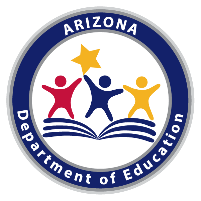 TECHNICAL STANDARDSAn Industry Technical Standards Validation Committee developed and validated these standards on February 23, 2019. The Arizona Career and Technical Education Quality Commission, the validating authority for the Arizona Skills Standards Assessment System, endorsed these standards on July 14, 2019.Note: Arizona’s Professional Skills are taught as an integral part of the Medical Assisting Services program.MEDICAL ASSISTING SERVICES 51.0801.00TECHNICAL STANDARDSAn Industry Technical Standards Validation Committee developed and validated these standards on February 23, 2019. The Arizona Career and Technical Education Quality Commission, the validating authority for the Arizona Skills Standards Assessment System, endorsed these standards on July 14, 2019.Note: Arizona’s Professional Skills are taught as an integral part of the Medical Assisting Services program.The Technical Skills Assessment for Medical Assisting Services is available SY2020-2021.The Technical Skills Assessment for Medical Assisting Services is available SY2020-2021.STANDARD 1.0 PREPARE EXAM ROOM FOR PATIENTSTANDARD 1.0 PREPARE EXAM ROOM FOR PATIENT1.1Disinfect and prepare patient care areas prior to and after each patient encounter and at the end of the day1.2Check for safety hazards before each patient encounter and at the end of day1.3Stock instruments and replenish all supplies1.4Disinfect and ensure functionality of instruments and equipment and report any concerns appropriately1.5Prepare instruments and equipment needed for patient care1.6Check expiration date of supplies and properly dispose of expired suppliesSTANDARD 2.0 MANAGE FINANCIAL AND INSURANCE TRANSACTIONSSTANDARD 2.0 MANAGE FINANCIAL AND INSURANCE TRANSACTIONS2.1Review insurance claim forms for content (e.g., appropriate terminology, insurance plans, current ICD/CPT codes, and HIPAA regulations)2.2Differentiate among payer types and patient responsibilities [i.e., copay, co-insurance, deductible, self-pay, Advance Beneficiary Notice (ABN), etc.]2.3Explain Explanation of Benefits (EOB) to the patient2.4Identify and enter diagnosis/procedure codes and charges accurately2.5Perform bookkeeping procedures (e.g., post charges and reconcile daily receivables)STANDARD 3.0 UTILIZE MEDICAL TERMINOLOGYSTANDARD 3.0 UTILIZE MEDICAL TERMINOLOGY3.1Identify and define medical terminology (e.g., root word, prefixes, and suffixes)3.2Identify and use approved medical abbreviationsSTANDARD 4.0 DEMONSTRATE COMMUNICATION SKILLSSTANDARD 4.0 DEMONSTRATE COMMUNICATION SKILLS4.1Demonstrate appropriate written, verbal, and nonverbal communication skills4.2Describe and explain coping skills (e.g., trauma, dying, and death)4.3Apply coping skills (e.g., trauma, dying, and death)4.4Utilize screening tools (i.e., depression, abuse, pain, etc.), document, and report patient status 4.5Describe and explain cultural diversity in the healthcare setting4.6Demonstrate telephone communication skills (e.g., answering, screening, and documenting)STANDARD 5.0 PERFORM SCHEDULING, CHARTING, AND OTHER OFFICE FUNCTIONSSTANDARD 5.0 PERFORM SCHEDULING, CHARTING, AND OTHER OFFICE FUNCTIONS5.1Prepare, obtain, and verify patient information for scheduling, registration, and check-in using two forms of patient identification (i.e., state-issued driver’s license, insurance card, photo ID, etc.)5.2Practice confidentiality of patient data following HIPAA regulations5.3Identify and use the correct chart forms (paper and electronic)5.4Follow proper charting documentation procedures (e.g., note date, time, and reason for visit)5.5Utilize data collection formats for record keeping [e.g., Subjective, Objective, Assessment, and Plan (SOAP); chief complaint, history, examination, details of complaints, drugs and dosage, assessment, and return visit (CHEDDAR); History, Physical, Impression, Plan (HPIP); Health Practitioners’ Intervention Program (HPIP); problem-oriented medical record (POMR); and Situation-Background-Assessment-Recommendation (SBAR)] 5.6Sort and prioritize mail, email, and FAXES (paper and electronic)5.7Explain the use of the patient portal5.8Prioritize and process telephone calls5.9Obtain prior authorization from insurance companies5.10Obtain eligibility benefits and process referrals5.11Process patient for checkout and provide any additional instructions, and plan of care5.12Perform basic computer applications (i.e., word processing, email, spreadsheet, electronic health records, practice management software, etc.)STANDARD 6.0 PREPARE PATIENT FOR PHYSICAL EXAMINATIONSTANDARD 6.0 PREPARE PATIENT FOR PHYSICAL EXAMINATION6.1Request two identifiers from each patient (i.e., DOB, first and last name, passport, etc.) 6.2Obtain and record accurate vital signs (including manual blood pressure) and report abnormal findings6.3Obtain and record reason for visit, allergies, medication history, pain level, and necessary screening tools 6.4Collect patient weight, height, and BMI 6.5Measure chest and head circumference of pediatric patient6.6Recognize changes in patient condition and report changes to licensed healthcare provider6.7Prepare patient for exam or procedure (gown/drape)6.8Place patient in appropriate position for procedure (e.g., sitting, standing, supine, Sims, Fowler’s, semi-Fowler, prone, Trendelenburg, and lithotomy) 6.9Provide for patient comfort, safety, and privacy/modesty6.10Instruct patients in preparation for examinations and procedures (e.g., routine physical exams and specialty exams)STANDARD 7.0 ADMINISTER SELECTED TREATMENTS AND MEDICATIONSSTANDARD 7.0 ADMINISTER SELECTED TREATMENTS AND MEDICATIONS7.1Change dressings or bandages7.2Perform wound care (e.g., sterile technique and cultures), and recognize changes in wound to be reported to licensed healthcare provider 7.3Remove sutures and skin staples7.4Assist with physical modalities (e.g., application of heat/cold, splints/slings, ACE bandages, and cast removal)7.5Confirm written order, prepare, and administer correct medication according to use, dosage, side effects, contraindications, and patient education7.6Re-verify two patient identifiers and patient allergies prior to medication administration7.7Perform dosage calculations and units of measurements7.8Administer provider-prescribed medication via specified routes applying the “rights of medication administration”7.9Observe patient for adverse reactions prior to discharge and report changes to licensed healthcare provider7.10Process prescription refill order as directed by licensed healthcare provider7.11Provide vaccination information sheet and obtain patient consent7.12Administer vaccination and complete necessary documentationSTANDARD 8.0 ASSIST PROVIDER WITH PATIENT PROCEDURESSTANDARD 8.0 ASSIST PROVIDER WITH PATIENT PROCEDURES8.1Identify common instruments needed for procedures8.2Prepare and maintain a sterile field and assist provider as instructed8.3Assist provider in minor surgery or procedure8.4Collect, label, and process specimens8.5Recognize a medical emergency and assist in providing aid8.6Perform and document Clinical Laboratory Improvement Amendments (CLIA)-waived point-of-care testing8.7Employ principles of asepsis (e.g., sanitization, disinfection, and sterilization)8.8Reinforce provider instructions with patient prior to dischargeSTANDARD 9.0 MANAGE MEDICAL RECORDSSTANDARD 9.0 MANAGE MEDICAL RECORDS9.1Identify components of the medical record9.2Ensure accuracy and completeness of the medical record9.3Maintain integrity and security of the medical record9.4Identify medical filing systems (e.g., numeric and alphabetical)9.5Explain record retention practices9.6Explain release of medical record and HIPAA requirementsSTANDARD 10.0 APPLY STANDARD PRECAUTIONS AND SAFETY MEASURESSTANDARD 10.0 APPLY STANDARD PRECAUTIONS AND SAFETY MEASURES10.1Use hand hygiene according to Center for Disease Control (CDC)10.2Use Universal Precautions according to Occupational Safety and Health Administration (OSHA) and use transmission-based precautions according to CDC 10.3Identify the procedure for the reporting of communicable diseases and bloodborne pathogens10.4Don, remove, and discard personal protective equipment (PPE) according to standard procedure including gloves, gowns, masks, lab coats, goggles, and face shields10.5Demonstrate isolation technique and the use of isolation procedures10.6Comply with hazardous labeling requirements according to OSHA (e.g., safety signs, symbols, and special instructions)10.7Describe procedures for cleaning laboratory spills10.8Handle and dispose of contaminated and hazardous items according to OSHA guidelines10.9Use fire and chemical safety protocols [e.g., Safety Data Sheets (SDSs) and the use of fire extinguishers]10.10Describe disaster and fire evacuation plans used by various facilities and statewide alert codes10.11Maintain a clean work area (e.g., cleaning agents, Clorox, and other disinfectants)10.12Maintain a safe work environment (e.g., proper storage of equipment, materials, and chemicals; proper containment of food and personal items; hair tied back and minimal jewelry)10.13Maintain environmental control for medications and supplies according to manufacturer specifications 10.14Use and maintain equipment, materials, and chemicals according to manufacturer specifications10.15Report and isolate unsafe conditions for self and others (e.g., frayed cords, spillages, puddles on floor, and bed rails down)10.16Demonstrate proper body mechanics and lifting techniques10.17Demonstrate imaging safety10.18Practice National Patient Safety Goals (NPSG) (i.e., falls, patient medication, clinical alarm systems, etc.)10.19Define and utilize Safety Data Sheets (SDSs) 10.20Perform autoclaving following American National Standards Institute/Association for the Advancement of Medical Instrumentation (ANSI/AAMI) guidelinesSTANDARD 11.0 APPLY LEGAL AND ETHICAL PRACTICESSTANDARD 11.0 APPLY LEGAL AND ETHICAL PRACTICES11.1Follow local, state, and federal laws, rules, and regulations for Medical Assistants11.2Explain HIPAA regulations and requirements (i.e., disclosure of information to a spouse, employer request for records, creation of NPI number, etc.)11.3Adhere to organizational policy and procedures for Medical Assistants11.4Maintain positive professional relationships in the workplace11.5Perform professional responsibilities with honesty, reliability, and integrity11.6Perform only those tasks within the Medical Assisting scope of practice STANDARD 12.0 PERFORM CLINICAL SKILLSSTANDARD 12.0 PERFORM CLINICAL SKILLS12.1Perform venipuncture12.2Perform electrocardiograms12.3Perform visual acuity and color vision testing12.4Perform audiometry12.5Perform basic spirometry and peak flow testing12.6Administer small volume nebulizer (SVN) treatment12.7Perform pulse oximetry12.8Perform ear lavage 12.9Perform capillary punctureSTANDARD 13.0 REVIEW BODY SYSTEMSSTANDARD 13.0 REVIEW BODY SYSTEMS13.1Identify structure, function, and disorders related to the Integumentary System13.2Identify structure, function, and disorders related to the Musculoskeletal System13.3Identify structure, function, and disorders related to the Circulatory System13.4Identify structure, function, and disorders related to the Respiratory System13.5Identify structure, function, and disorders related to the Gastrointestinal System13.6Identify structure, function, and disorders related to the Urinary System13.7Identify structure, function, and disorders related to the Nervous System13.8Identify structure, function, and disorders related to the Endocrine System13.9Identify structure, function, and disorders related to the Reproductive System13.10Identify structure, function, and disorders related to the Sensory System13.11Identify structure, function, and disorders related to the Lymphatic System